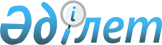 Об установлении размера платы за пользование жилищем из государственного жилищного фондаПостановление акимата города Жанаозен Мангистауской области от 20 июня 2011 года № 307. Зарегистрировано Департаментом юстиции Мангистауской области 04 августа 2011 года № 11-2-168

      На основании Закона Республики Казахстан от 23 января 2001 года № 148 «О местном государственном управлении и самоуправлении в Республике Казахстан», Закона Республики Казахстан от 16 апреля 1997 года № 94 «О жилищных отношениях» и Методики расчета арендной платы, взимаемой в государственных арендных домах, утвержденной приказом Министра индустрии и торговли Республики Казахстан от 30 сентября 2008 года № 395, акимат города ПОСТАНОВЛЯЕТ:



      1. Установить размер платы за пользование жилищем из государственного жилищного фонда согласно приложению.



      2. Контроль за исполнением данного постановления возложить на заместителя акима города Ж.Айсабаева.



      3. Настоящее постановление вводится в действие по истечении десяти календарных дней после дня его первого официального опубликования.      Аким города                             О. Сарбопеев      Согласовано:

      Ж.Айсабаев

      С. Туяков

      И.о. начальника

      ГУ «Жанаозенский городской

      отдел жилищно - коммунального

      хозяйства, пассажирского транспорта

      и автомобильных дорог»

      Р. Джантлеуова

      Начальник ГУ «Жанаозенский городской

      отдел финансов»

Приложение

к постановлению акимата города Жанаозен

от 20 июня 2011 года № 307 Размер платы за пользование жилищем из государственного жилищного фонда (200 квартирный жилой дом, расположенный по адресу: мкр. 6)      При размере платы, за пользование жилищем из государственного жилищного фонда, применяется следующие показатели:

      А – размер платы, за пользование жилищем из государственного жилищного фонда, тенге за 1 кв. метр в месяц;

      Ц – стоимость строительства (приобретения) одного квадратного метра общей площади жилища;

      Т – расчетный срок службы зданий, лет;

      Ап – общая стоимость платы, за пользование жилищем из государственного жилищного фонда, тенге;

      П – общая площадь жилищ в жилом здании кв. метров;

      Размер платы на 1 кв. метр площади, за пользование жилищем из государственного жилищного фонда рассчитывается по формуле:

      Ц = 1 572 540 460 тенге (стоимость строительства) / 19 162 м2 (общая площадь жилищ в жилом здании кв. метров) = 82 065, 57 тенге

      Т= 140 лет

      А = Ц / Т / 12 месяцев 

      А = 82 065,57 / 140 / 12 = 48,85 тенге

      Размер платы за 1 месяц, за пользование жилищем из государственного жилищного фонда, определяется по формуле:

      Ап. = А * П

      Например: Общая площадь 1 комнатной квартиры 60,6 кв.м.

      Ап.=48,85*60,6=2960,31 тенге в месяц
					© 2012. РГП на ПХВ «Институт законодательства и правовой информации Республики Казахстан» Министерства юстиции Республики Казахстан
				